La déclinaison des compétences reprend la numérotation du référentielSuffisamment acquises : le niveau de compétence constaté permet d’envisager l’entrée dans le métier du professeur stagiaire.Insuffisamment acquises : le niveau de compétence constaté n’est pas suffisant pour permettre l’entrée dans le métier au professeur stagiaire.Avis motivé : Avis favorable à la titularisation    Avis défavorable à la titularisation    Qualité :Nom :Prénom :Signature : 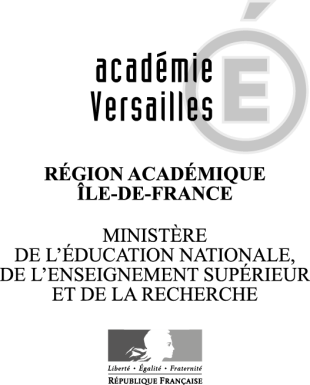 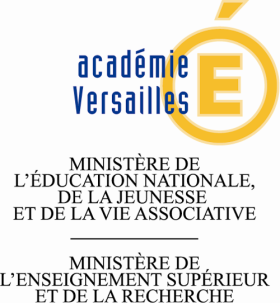 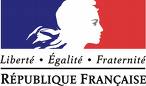 Formation duProfesseur des écoles stagiaire– Année scolaire 2016/2017 – ANNEXE N° 1AVIS DE L’INSPECTEUR DE L’ÉDUCATION NATIONALENOM (d’usage) : 	Prénom	: 	Nom de naissance : 	Date de naissance : 	NOM (d’usage) : 	Prénom	: 	Nom de naissance : 	Date de naissance : 	Département d’affectation : 	 professeur des écoles en renouvellement de stage professeur des écoles en prolongation de  stage professeur des écoles en renouvellement de stage professeur des écoles en prolongation de  stage professeur des écoles en renouvellement de stage professeur des écoles en prolongation de  stageCompétences relatives à la prise en compte des éléments réglementaires et institutionnels de son environnement professionnel en lien avec les responsabilités attachées à sa fonctionSuffisamment acquises (1)Insuffisamment acquises (2)CC1 Faire partager les valeurs de la RépubliqueCC2 Inscrire son action dans le cadre des principes fondamentaux du système éducatif et dans le cadre réglementaire de l'écoleCC6. Agir en éducateur responsable et selon des principes éthiquesRespecte et fait respecter les principes d’égalité, de neutralité, de laïcité, d’équité, de tolérance, de refus de toutes discriminationsRépond aux exigences de ponctualité, d’assiduité, de sécurité et de confidentialitéAdopte une attitude et un positionnement d’adulte responsable au sein de sa classe et de l’établissement/l’écoleFait preuve de respect à l’égard des élèves et des membres de la communauté éducativeFait respecter le règlement intérieurObservations :Observations :Observations :Compétences relationnelles, de communication et d’animation favorisant la transmission, l’implication et la coopération au sein de la communauté éducative et de son environnementSuffisamment acquises (1)Insuffisamment acquises (2)CC7. Maîtriser la langue française à des fins de communicationCC10. Coopérer au sein d'une équipeCC11. Contribuer à l'action de la communauté éducativeCC12. Coopérer avec les parents d'élèvesCC13. Coopérer avec les partenaires de l'écoleUtilise un langage clair et adapté à son (ses) interlocuteur(s)Participe à sa mesure au travail d’équipe mis en œuvre par / dans l’établissement/ l’écoleAdopte une attitude favorable à l’écoute et aux échanges avec les membres de la communauté éducativeParticipe aux différentes instances et conseilsCommunique autant que de besoin avec les familles ; participe, à son niveau, à leur informationObservations :Observations :Observations :Compétences liées à la maîtrise des contenus disciplinaires et à leur didactiqueSuffisamment acquises (1)Insuffisamment acquises (2)P1. Maîtriser les savoirs disciplinaires et leur didactiqueP2. Maîtriser la langue française dans le cadre de son enseignementMaîtrise les contenus disciplinaires et les concepts clés utiles à son enseignementMet en œuvre les transpositions didactiques appropriéesIdentifie les savoirs et savoir-faire à acquérir par les élèves en lien avec les programmes et référentielsObservations :Observations :Observations :Compétences éducatives et pédagogiques nécessaires à la mise en œuvre de situations d’apprentissage et d’accompagnement des élèves diversesSuffisamment acquises (1)Insuffisamment acquises (2)P3. Construire, mettre en œuvre et animer des situations d'enseignement et d'apprentissage prenant en compte la diversité des élèvesP4. Organiser et assurer un mode de fonctionnement du groupe favorisant l'apprentissage et la socialisation des élèvesP5. Évaluer les progrès et les acquisitions des élèvesCC3 Connaître les élèves et les processus d'apprentissageCC4 Prendre en compte la diversité des élèvesCC5 Accompagner les élèves dans leur parcours de formationEncadre les élèves et le groupe classe, fait preuve de vigilance à l’égard des comportements inadaptés et sait approprier le niveau d’autorité attendu à la situationInstaure un climat serein et de confiance au sein de la classeEncourage et valorise ses élèvesFixe les objectifs à atteindre, les moyens d’y parvenir et donne du sens aux apprentissagesPrend en compte la diversité des élèves et s’assure de l’adéquation des propositions pédagogiques avec leur niveauPrépare en amont les séquences pédagogiques et les inscrit dans une progression réfléchieMet en place les outils et supports d’évaluation en ciblant les compétences à évaluerPrend en charge le suivi du travail personnel des élèvesS’appuie sur l’évaluation pour réguler sa pratique (remédiation, consolidation)Observations :Observations :Observations :Compétences relatives à l’usage et à la maîtrise des technologies de l’information de la communicationSuffisamment acquises (1)Insuffisamment acquises (2)CC9. Intégrer les éléments de la culture numérique nécessaires à l'exercice de son métierUtilise les outils numériques et réseaux mis en place dans l’établissement/l’écoleDistingue les usages personnels et professionnels dans sa pratiqueEst attentif à la manière dont les élèves mobilisent l’outil numériqueObservations :Observations :Observations :Compétences d’analyse et d’adaptation de sa pratique professionnelle en tenant compte des évolutions du métier et de son environnement de travail.Suffisamment acquises (1)Insuffisamment acquises (2)CC14. S'engager dans une démarche individuelle et collective de développement professionnelPrend en compte les conseils prodigués par les personnels d’encadrement et les formateurs tuteurs et s’efforce d’améliorer sa pratiqueEst capable de prendre du recul et de porter une analyse réflexive sur son positionnement et ses activitésObservations :Observations :Observations :